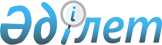 О внесении изменений в решение Айтекебийского районного маслихата от 16 января 2024 года № 155 "Об утверждении бюджета Айкенского сельского округа на 2024–2026 годы"Решение Айтекебийского районного маслихата Актюбинской области от 28 июня 2024 года № 231
      Айтекебийский районный маслихат РЕШИЛ:
      1. Внести в решение Айтекебийского районного маслихата "Об утверждении бюджета Айкенского сельского округа на 2024-2026 годы" от 16 января 2024 года № 155 следующие изменения:
      пункт 1 изложить в новой редакции:
      "1. Утвердить бюджет Айкенского сельского округа на 2024-2026 годы согласно приложениям 1, 2 и 3 соответственно, в том числе на 2024 год в следующих объемах:
      1) доходы – 166946,3 тысяч тенге, в том числе:
      налоговые поступления – 17622 тысяч тенге;
      поступления трансфертов – 149324,3 тысяч тенге;
      2) затраты – 208688,7 тысяч тенге;
      3) чистое бюджетное кредитование – 0 тенге;
      4) сальдо по операциям с финансовыми активами – 0 тенге;
      5) дефицит (профицит) бюджета – 0 тенге; 
      6) финансирование дефицита (использование профицита) бюджета – 0 тенге;
      7) Используемые остатки бюджетных средств – 41742,4 тысяч тенге.";
      приложение 1 к указанному решению изложить в новой редакции согласно приложению к настоящему решению.
      2. Настоящее решение вводится в действие с 1 января 2024 года. Бюджет Айкенского сельского округа на 2024 год
					© 2012. РГП на ПХВ «Институт законодательства и правовой информации Республики Казахстан» Министерства юстиции Республики Казахстан
				
      Председатель Айтекебийского районного маслихата: 

Б. Д. Сейлханов
приложение к решению 
Айтекебийского районного 
маслихата от 28 июня 2024 года 
№ 231приложение 1 к решению 
Айтекебийского районного 
маслихата от 16 января 2024 
года № 155
Категория
Категория
Категория
Категория
Сумма (тысяч тенге)
Класс
Класс
Класс
Сумма (тысяч тенге)
Подкласс
Подкласс
Сумма (тысяч тенге)
Наименование
Сумма (тысяч тенге)
І.ДОХОДЫ
166946,3
1
Налоговые поступления
17622
01
Подоходный налог
2500
2
Индивидуальный подоходный налог
2500
04
Налоги на собственность
2622
1
Налоги на имущество
105
3
Земельный налог
88
4
Налог на транспортные средства
1800
5
Единый земельный налог
629
05
Внутренние налоги на товары, работы и услуги
12500
3
Поступления за использование природных и других ресурсов
12500
4
Поступления трансфертов
149324,3
02
Трансферты из вышестоящих органов государственного управления
149324,3
3
Трансферты из районного (города областного значения) бюджета
149324,3
Функциональная группа
Функциональная группа
Функциональная группа
Функциональная группа
Функциональная группа
Сумма (тысяч тенге)
Функциональная подгруппа
Функциональная подгруппа
Функциональная подгруппа
Функциональная подгруппа
Сумма (тысяч тенге)
Администратор бюджетных программ
Администратор бюджетных программ
Администратор бюджетных программ
Сумма (тысяч тенге)
Программа
Программа
Сумма (тысяч тенге)
Наименование
Сумма (тысяч тенге)
II. ЗАТРАТЫ
208688,7
01
Государственные услуги общего характера
37400,5
1
Представительные, исполнительные и другие органы, выполняющие общие функции государственного управления
37400,5
124
Аппарат акима города районного значения, села, поселка, сельского округа
37400,5
001
Услуги по обеспечению деятельности акима города районного значения, села, поселка, сельского округа
37280,5
106
Проведение мероприятий за счет чрезвычайного резерва местного исполнительного органа для ликвидации чрезвычайных ситуаций социального, природного и техногенного характера
120
06
Социальная помощь и социальное обеспечение
1668
2
Социальная помощь
1668
124
Аппарат акима города районного значения, села, поселка, сельского округа
1668
003
Оказание социальной помощи нуждающимся гражданам на дому
1668
07
Жилищно-коммунальное хозяйство
16787,1
3
Благоустройство населенных пунктов
16787,1
124
Аппарат акима города районного значения, села, поселка, сельского округа
16787,1
008
Освещение улиц населенных пунктов
4956,1
009
Обеспечение санитарии населенных пунктов
1500
011
Благоустройство и озеленение населенных пунктов
10331
12
Транспорт и коммуникация
2300
1
Автомобильный транспорт
2300
124
Аппарат акима города районного значения, села, поселка, сельского округа
2300
013
Обеспечение функционирования автомобильных дорог в городах районного значения, селах, поселках, сельских округах
2300
13
Прочие
110115
9
Прочие
110115
124
Аппарат акима города районного значения, села, поселка, сельского округа
110115
057
Реализация мероприятий по социальной и инженерной инфраструктуре в сельских населенных пунктах в рамках проекта "Ауыл – Ел бесігі"
110115
15
Трансферты
40418,1
1
Трансферты
40418,1
124
Аппарат акима города районного значения, села, поселка, сельского округа
40418,1
048
Возврат неиспользованных (недоиспользованных) целевых трансфертов
40418,1
ІІІ. Чистое бюджетное кредитование
0
IV.Сальдо по операциям с финансовыми активами
0
V. Дефицит (профит) бюджета
0
VI. Финансирование дефицита (использование профицита) бюджета
0
Категория
Категория
Категория
Категория
Сумма (тысяч тенге)
Класс 
Класс 
Класс 
Сумма (тысяч тенге)
Подкласс
Подкласс
Сумма (тысяч тенге)
Наименование
Сумма (тысяч тенге)
8
Используемые остатки бюджетных средств
41742,4
01
Остатки бюджетных средств
41742,4
1
Свободные остатки бюджетных средств
41742,4